Муниципальное бюджетное дошкольное образовательное учреждение«Детский сад общеразвивающего вида № 108»муниципального образования г. БратскаКонспектобразовательной деятельности с детьми  средней группына тему: «Как мы кошку искали…»с использованием элементов ТРИЗ-технологииСоставила:Вавилкина С.А.,Воспитатель 1кв. кат.г. Братск2018 г.Цель: развитие познавательных способностей детей дошкольного возраста через единство решения игровых, познавательных и творческих задач.Задачи:Образовательные:пополнять и активизировать словарь детей на основе углубления знаний о домашних и диких животных;закреплять знания детей об отличительных особенностях домашних и диких животных;формировать умение составлять описательные рассказы о кошке, котятах  по предметным  картинкам;закреплять умение различать на слух и называть слова, содержащие определенный звук (звук «к»), находить слова со звуком «к» на картинках;формировать умение выявлять части (составляющие) объекта животного мира, определять его функцию, выстраивать линию развития объекта во времени с помощью метода «Системный  оператор»;закреплять умение выделять в объекте положительные и отрицательные свойства;упражнять в умении подбирать объекты по заданному признаку.Развивающие:развивать умение задавать вопросы, сужающие поле поиска, используя термины «перед», «после», «справа», «слева»;развивать самостоятельность, интеллектуальную активность и настойчивость в достижении цели;развивать системное  мышление, творческое воображение, любознательность, память, речевую и общую инициативу детей.Воспитательные:воспитывать у детей отзывчивость, формировать желание помогать игровым персонажам.Активизация  словаря: потомство, обустраивают, племянница, кличка, объявление, приметы, пропажа.Материалы и оборудование:доска или мольберт;картинки с изображением домашних животных: корова, коза, баран, собака, кошка, свинья, лошадь;картинки с изображением молодой кошки, котёнка, взрослой кошки, частей тела кошки (голова, туловище, лапы, хвост, уши, нос и пр.), мест обитания кошек;картинки-фотографии кошки Мурки и котят  (рыжего, чёрного, пушистого);карточку с изображением какого-либо объекта живой и неживой природы, рукотворного мира по количеству детей;листы бумаги с нарисованными предметами: круг, юбка, ёлка, треугольник, карандаш, дерево, кит, наборы цветных карандашей – по количеству детейлисты бумаги для объявлений, ручки или карандаши, ножницы;пособие «Системный оператор» (пятиэкранка), линейная «Данетка»Ход: Дети занимаются самостоятельной деятельностью по интересам. Воспитатель произносит зазывалку, собирая детей на игру.Воспитатель. Приглашаю детвору		      На весёлую игру.		      А кого не примем,		      За уши поднимем,		      Уши будут красные,		      До того прекрасные!Желающие играть подходят к воспитателю.Воспитатель. Все собрались? Замечательно! Игра называется «Потопаем – похлопаем». Сейчас я буду называть разных животных. Как только я произнесу название домашнего животного, вы хлопаете в ладоши, а если я назову дикое животное, вы топаете ногами. Договорились? Тогда начинаем, будьте внимательны!Коза, собака, волк, корова, лиса, заяц, кролик, лошадь, медведь, кошка, свинья, олень, баран… Дети выполняют действия  в соответствии с заданием.Воспитатель. Скажите, а как вы определяли, какое животное домашнее, а какое дикое? Если дети затрудняются с ответом, воспитатель помогает наводящими вопросами.Воспитатель. Домашними мы называем животных, которые живут …. (рядом/вместе с человеком, человек заботится о них и их потомстве – кормит, строит жилище, ухаживает за ними…)Дикими мы считаем животных, которые живут …(отдельно от человека – в лесу, в степи, в поле…, сами добывают себе корм, сами ищут или обустраивают себе жилище, сами заботятся о себе и своих детёнышах).Воспитатель. Сегодня я получила sms от своей племянницы, у неё потерялось домашнее животное. А какое животное пропало, хотите узнать? Тогда обратите внимание на доску. На доске в ряд расположены картинки с изображением домашних животных: корова, коза, баран, собака, кошка, свинья, лошадь.Воспитатель. Фотография потерявшегося животного находится здесь, среди других, а отыскать её вы сможете с помощью вопросов, на которые можно ответить только «да» или «нет». Попробуете отыскать? Тогда задавайте вопросы.Линейная игра «Данетка»При необходимости воспитатель может напомнить детям главное правило поиска: «Найди серединку, спрячь/отсеки половинку»Воспитатель. Совершенно верно, у моей племянницы пропала кошка по кличке Мурка. Племянница очень расстроена и просит помочь ей отыскать пропажу. Самый лучший способ – написать объявление. Согласны? Но прежде давайте вспомним, что же мы знаем о кошках.Воспитатель размещает картинку с изображением кошки на пятиэкранке в средней клеточке.Игра «Волшебный экран» (системный оператор)Воспитатель. Посмотрите на картинку. Какие части тела есть у кошки?  (голова, туловище, лапы, хвост, уши, нос и пр. – по мере называния детьми частей тела воспитатель задаёт уточняющие вопросы, например: «Сколько лап? Какой формы ушки?», размещает картинки с изображением названных частей тела в нижней клеточке) Воспитатель. Мы с вами уже говорили о том, что кошки – это…? (домашние животные). Воспитатель выставляет в верхнюю клеточку символическое изображение домашних животных.Воспитатель. Где, в таком, случае, мы можем встретить кошек, где они живут? (в квартире, на даче…). В верхнюю клеточку добавляются картинки с изображением места обитания кошек.Воспитатель. Скажите, а что кошки умеют делать? (бегать, прыгать, ловить мышей, мурлыкать, мяукать, лазать по деревьям, царапаться, играть с клубочком и пр.)Воспитатель. Раньше, когда кошка была маленькой, то она была кем? (маленьким котёнком). Воспитатель выставляет в клеточке слева картинку с изображением котёнка.Воспитатель. А когда кошка ещё подрастет, кем она станет? (большой, взрослой, старой кошкой).Воспитатель выставляет в клеточке справа картинку с изображением взрослой кошки.Воспитатель. Как вы думаете, кошка в доме –  это хорошо или плохо?Игра  «Хорошо – плохо»Возможные варианты ответов: хорошо, потому что ловит мышей, мух,  с ней можно играть, она ложится на больное место и пр.; плохо, потому что она царапается, кусается, может  принести блох, рвёт диван и кресло, когда точит лапы, бегает по грядкам, царапает обои, стены.Воспитатель. Думаю, пора приступить к составлению объявления. Составлять текст мы будем по этой фотографии. В объявлении нам нужно описать основные особенности внешнего вида кошки или приметы, по которым Мурку могут узнать люди на улице: цвет шёрстки, размер, наличие украшений, возможно, черты характера. С чего начинается любое объявление о пропаже? (с сообщения о том, кто пропал). Давайте напишем: «Потерялась кошка Мурка». Попробуйте её описать. Если дети затрудняются, воспитатель задаёт наводящие вопросы: «Какого цвета шёрстка?», «Есть ли у неё пятнышки и где они расположены?», «Что у Мурки на шее?» и пр. Воспитатель записывает детские ответы, составляя текст объявления.Воспитатель. Чем обычно заканчиваются объявления? Если кто-то найдёт нашу Мурку, что ему делать дальше? (надо написать адрес, куда принести кошку, или телефон, по которому нужно позвонить).Воспитатель вместе с детьми дописывает объявление, зачитывает его.Воспитатель. Ой, ребята, а я ж вам SMS не до конца дочитала. Дело в том, что вместе с кошкой Муркой потерялись и её котята – Рыжик, Пушок и Черныш. Вот их фотографии, посмотрите. Надо срочно и про них объявления составить, согласны? Тем более, что мы уже умеем это делать. Чтобы было быстрее, предлагаю вам разделиться на 3 команды.Деление на команды по любому известному детям признаку.Воспитатель. Каждой команде нужно составить одно объявление по фотографии. (Представитель от команды выбирает фотографию одного из котят).  Чтобы записать объявление, предлагаю вам обратиться за помощью к любому находящемуся здесь взрослому. Дети в мини-группах с помощью взрослых составляют тексты объявлений – описательные рассказы по картине, затем рассказывают друг другу, что у них получилось.Воспитатель. Отличные получились объявления, думаю, по ним не трудно будет отыскать пропажу. Давайте попросим гостей вырезать объявления.Дети просят присутствующих на занятии взрослых о помощи.Воспитатель. А пока предлагаю всем – и взрослым, и детям, поиграть в игру «Мои друзья». Разбирайте картинки. Игра «Мои друзья»Каждый играющий выбирает карточку с изображением какого-либо объекта живой и неживой природы, рукотворного мира. Воспитатель-ведущий  называет какое-то свойство. Дети и взрослые, объект которых имеет это свойство, подбегают к ведущему.Воспитатель. Мои друзья – это те, кто живет в лесу (медведь, лиса, заяц, волк, белка). Мои друзья – это те, кто может летать (синица, самолёт, бабочка, муха, ракета). Мои друзья – это те, кто умеет жужжать (муха, фен, пылесос, юла, дрель). Мои друзья – это те, в названии которых есть звук «к» (волк, бабочка, корова, ложка, белка, кошка). Воспитатель. Очень весело играли, но немножечко устали. Вы присядьте, отдохните, на картинки посмотрите. На листочках нарисованы предметы, закрасьте те из них, в названии которых «живёт» звук  «к».Детям предлагается листы бумаги с нарисованными предметами: круг, кот, юбка, ёлка, треугольник, карандаш, дерево.Воспитатель. Какая картинка у вас осталась не закрашенной, почему?(дерево, в названии нет звука «к»). Наши объявления готовы.  Мы  возьмём их с собой на прогулку и расклеим на территории детского сада. Думаю, что вскоре и Мурка, и её малыши обязательно найдутся. Дети благодарят присутствующих взрослых за помощь в составлении объявлений и вместе с воспитателем идут одеваться на прогулку.ПОСОБИЕ «СИСТЕМНЫЙ ОПЕРАТОР» - ПЯТИЭКРАНКА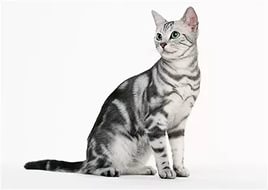 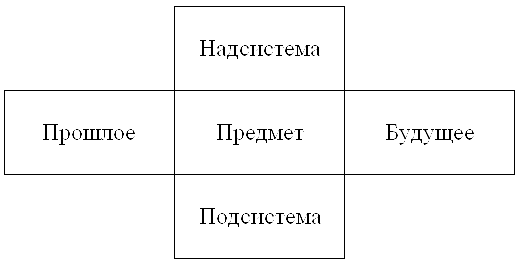 ПОСОБИЕ «ЛИНЕЙНАЯ ДАНЕТКА»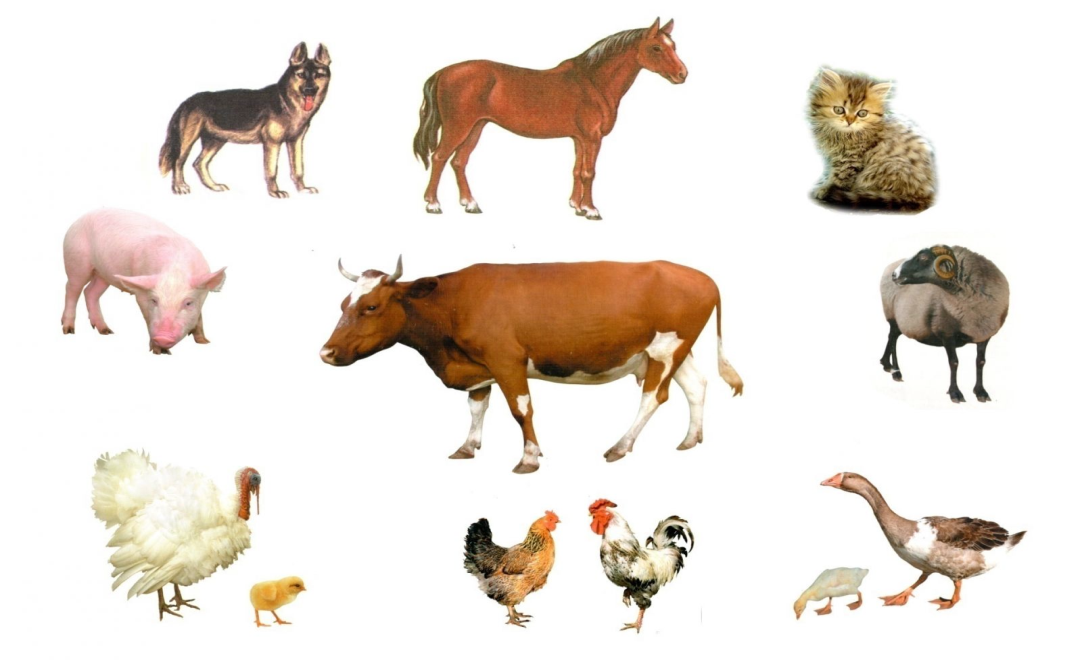 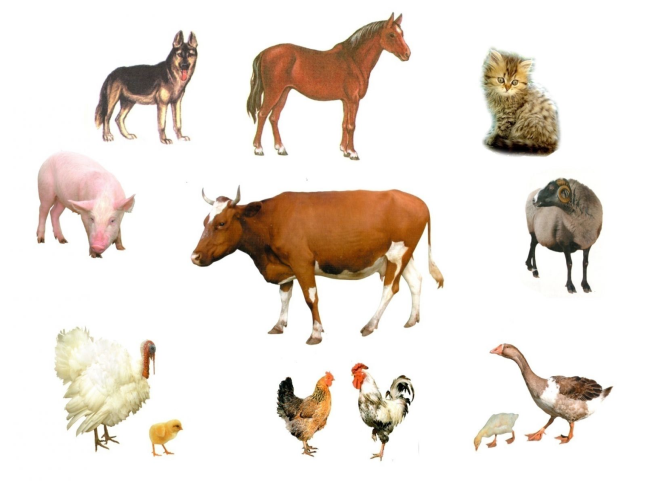 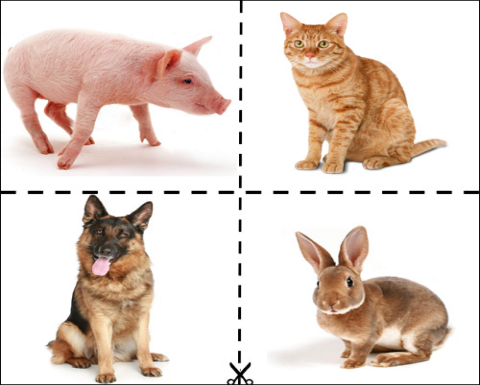 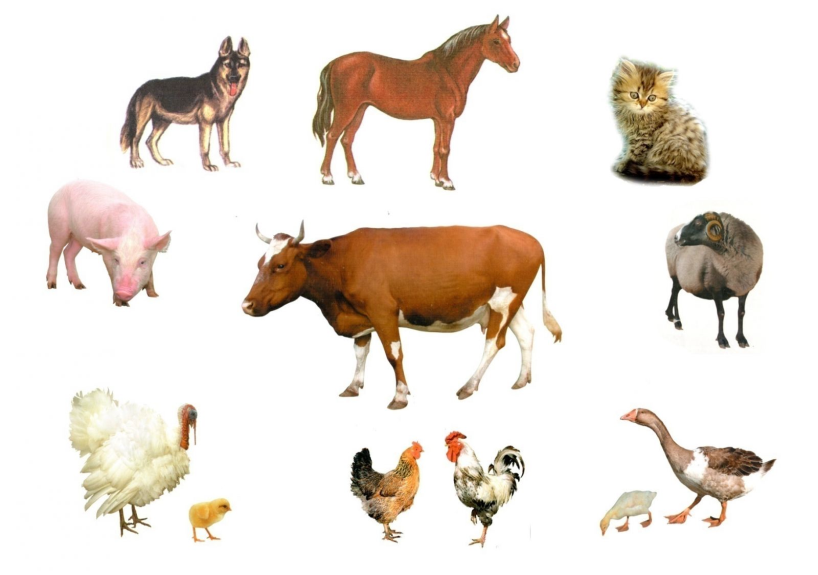 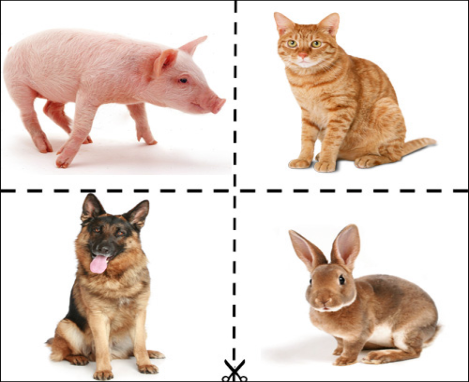 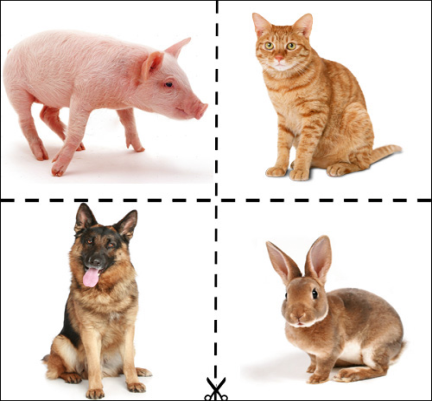 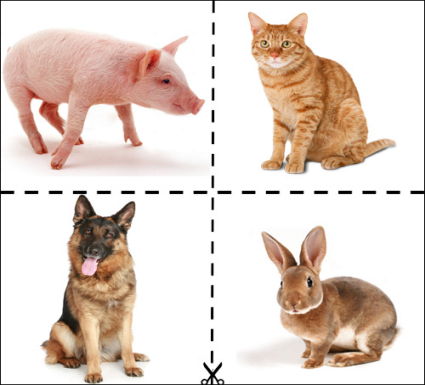 